https://drive.google.com/file/d/0B3uNEVAAKowpcVFrU0c1WXI2NW8/viewBeatitude flowers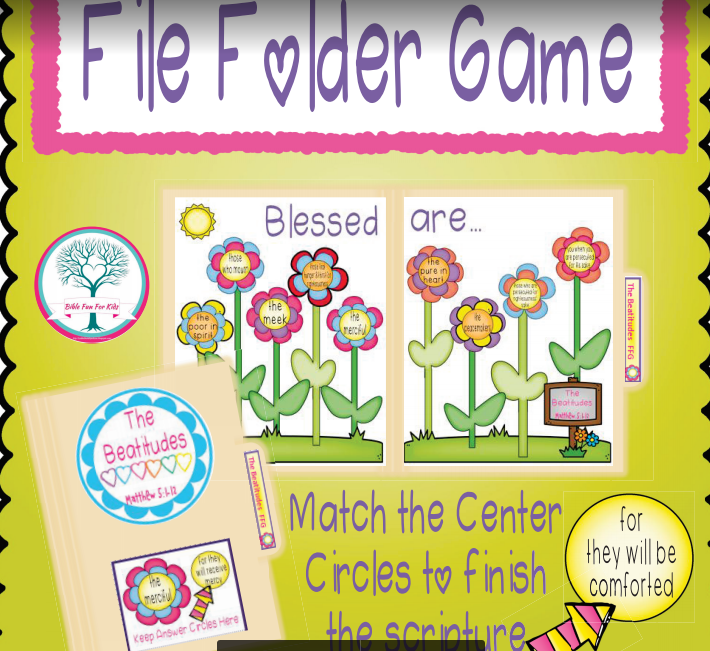 https://drive.google.com/file/d/0B3uNEVAAKowpNnl5QUxZaC1SYTA/viewBeatitude workshettshttps://drive.google.com/file/d/0B3uNEVAAKowpRlFseEpUVGNpWUk/viewHome-Schooling Beatitude Journalhttps://drive.google.com/file/d/0B3uNEVAAKowpSTVQZmxreWxXc2s/viewCreaton Journalhttps://drive.google.com/file/d/0B3uNEVAAKowpc3NGa1p2LS1zaVU/editOT  bookshttps://drive.google.com/file/d/0B3uNEVAAKowpdlhQTGtYTDdmcTQ/editNT books  